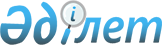 О признании утратившим силу постановления Восточно-Казахстанского областного акимата от 20 апреля 2015 года № 95 "Об утверждении Положения государственного учреждения "Управление энергетики и жилищно-коммунального хозяйства Восточно-Казахстанской области"Постановление Восточно-Казахстанского областного акимата от 31 июля 2017 года № 194. Зарегистрировано Департаментом юстиции Восточно-Казахстанской области 23 августа 2017 года № 5176
      Примечание РЦПИ.

      В тексте документа сохранена пунктуация и орфография оригинала.
      В соответствии с пунктом 8 статьи 37 Закона Республики Казахстан от 23 января 2001 года "О местном государственном управлении и самоуправлении в Республике Казахстан", подпунктом 3) пункта 2 статьи 44 Закона Республики Казахстан от 6 апреля 2016 года "О правовых актах" Восточно-Казахстанский областной акимат ПОСТАНОВЛЯЕТ:
      1. Признать утратившим силу постановление Восточно-Казахстанского областного акимата от 20 апреля 2015 года № 95 "Об утверждении Положения государственного учреждения "Управление энергетики и жилищно-коммунального хозяйства Восточно-Казахстанской области" (зарегистрированное в Реестре государственной регистрации нормативных правовых актов за номером 3923, опубликованное в информационно-правовой системе "Әділет" 21 мая 2015 года, опубликованное в газетах "Дидар" от 22 мая 2015 года № 57 (17146) и "Рудный Алтай" от 21 мая 2015 года № 58 (19657)).
      2. Настоящее постановление вступает в силу со дня подписания и подлежит официальному опубликованию.
					© 2012. РГП на ПХВ «Институт законодательства и правовой информации Республики Казахстан» Министерства юстиции Республики Казахстан
				
      Аким

      Восточно-Казахстанской области

Д. Ахметов
